งานบริการคนต่างด้าว	        เมื่อวันที่ 1 มี.ค.67 เจ้าหน้าที่ ตม.จว.ราชบุรี ได้มีการให้บริการคนต่างด้าวในการขออยู่ต่อ
ในราชอาณาจักร ณ ที่ทำการ ตม.จว.ราชบุรี บก.ตม.3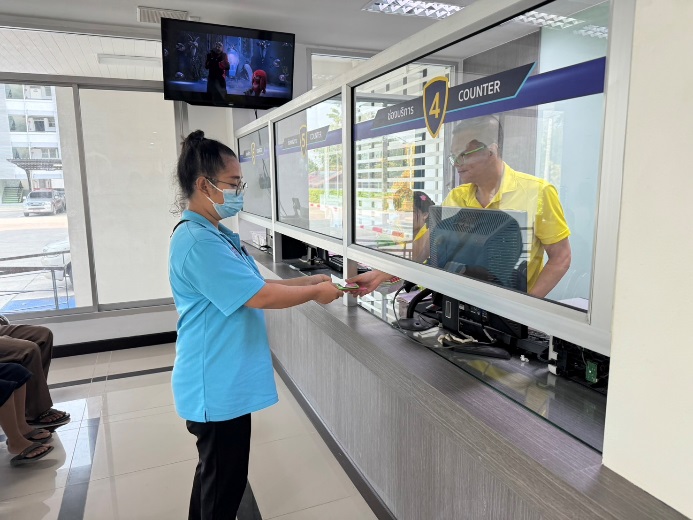 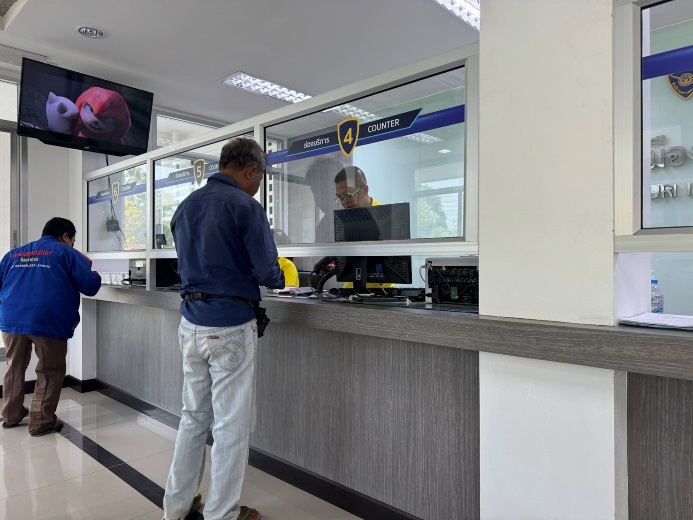 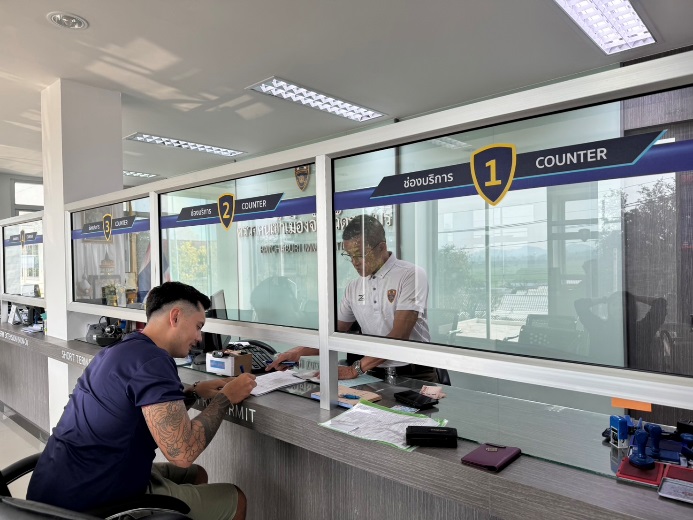 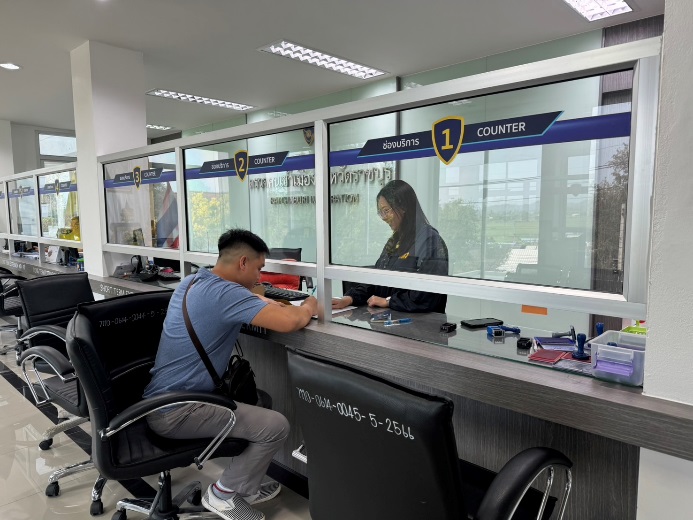 วันเดือนปีข้อมูลเชิงสถิติรายงานการปฏิบัติราชการประจำเดือนมีนาคม 
ประจำปีงบประมาณ พ.ศ.2567ข้อมูลเชิงสถิติรายงานการปฏิบัติราชการประจำเดือนมีนาคม 
ประจำปีงบประมาณ พ.ศ.2567วันเดือนปีรายการจำนวน1-31 มี.ค.67ขออยู่ต่อในราชอาณาจักร167 1-31 มี.ค.67ขอรับขอเปลี่ยนประเภทการตรวจลงตรา91-31 มี.ค.67รายงานตัว 90 วัน12,3061-31 มี.ค.67แจ้งที่พักอาศัย1,5051-31 มี.ค.67รวม13,987